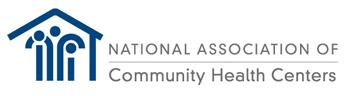 LETTER TO THE EDITOR (SAMPLE)Word Count: 192Health care is a top issue on voter’s minds – and with good reason.  Everyone seems to have a story about how difficult it is to see a doctor, fill a prescription, or get affordable care.  Congress is debating a lot of fixes, but one solution they should focus on has already been around for more than 50 years: Community Health Centers.  Health centers care for 1 in 12 Americans, approximately 28 million people.  They save the health care system $24 billion a year by eliminating waste and generate $54.6 billion in economic activity.  They keep people healthy and save lives.  I know because I [OPTIONAL: WORK AT A HEALTH CENTER, AM A PATIENT, AM A NATIONAL HEALTH SERVICE CORPS MEMBER]Health centers like mine, [NAME YOUR HEALTH CENTER], are already addressing public health challenges – the opioid epidemic, caring for veterans, or helping communities after a natural disaster.  Health centers are a bipartisan program, but even strong support doesn’t guarantee survival in Washington.  I recently met with my leaders in Congress to urge for stable and long-term funding for health centers.  Let’s hope they act soon in passing legislation before time runs out. 